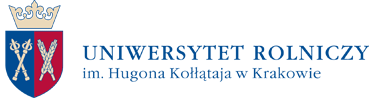 Załącznik nr 6 do SWZNr zamówienia: DZP-291-4430/2023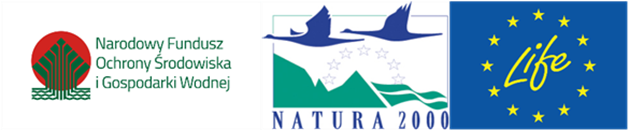 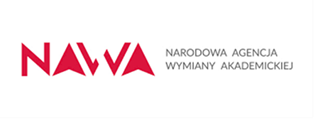 Oświadczenie Wykonawcy o aktualności informacji zawartych 
w JEDZSkładając ofertę w postępowaniu o udzielenie zamówienia publicznego pn. „Zakup, dostawa i montaż wyposażenia meblowego, regałów metalowych, stołów laboratoryjnych oraz dygestorium dla potrzeb jednostek organizacyjnych Uniwersytetu Rolniczego im. Hugona Kołłątaja w Krakowie”Ja niżej podpisany, oświadczam:Informacje zawarte w Oświadczeniu „JEDZ”, o którym mowa w art. 125 ust. 1 ustawy z dnia 
11 września 2019 r. Prawo zamówień publicznych (t. j. Dz. U. z 2023 r., poz. 1605) w zakresie podstaw wykluczenia z postępowania wskazanych przez Zamawiającego, o których mowa w :art. 108 ust. 1 pkt 3 ustawy Pzp,art. 108 ust. 1 pkt 4 ustawy Pzp, dotyczących orzeczenia zakazu ubiegania się 
o zamówienie publiczne tytułem środka zapobiegawczego,art. 108 ust. 1 pkt 5 ustawy Pzp, dotyczących zawarcia z innymi Wykonawcami porozumienia mającego na celu zakłócenie konkurencji,art. 108 ust. 1 pkt 6 ustawy Pzp. - pozostają aktualne na dzień …………..…… (należy wskazać datę złożenia niniejszego oświadczenia, 
w odpowiedzi na wezwanie Zamawiającego, dotyczące złożenia podmiotowych środków dowodowych). 